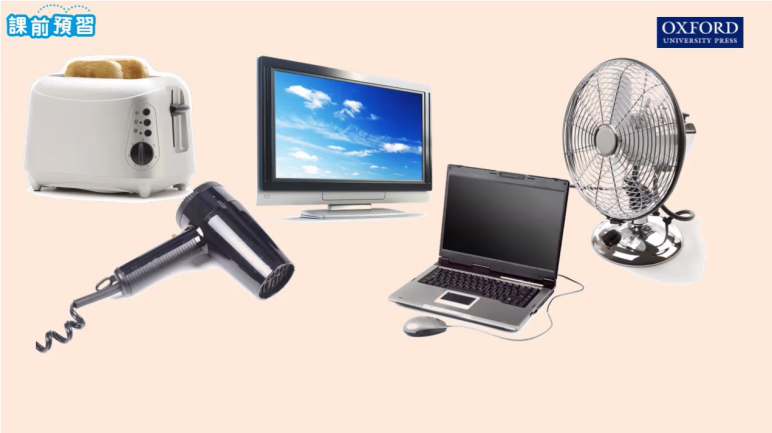 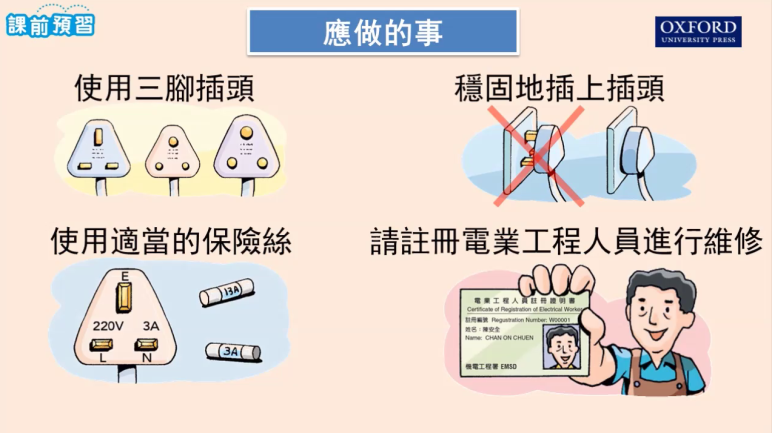 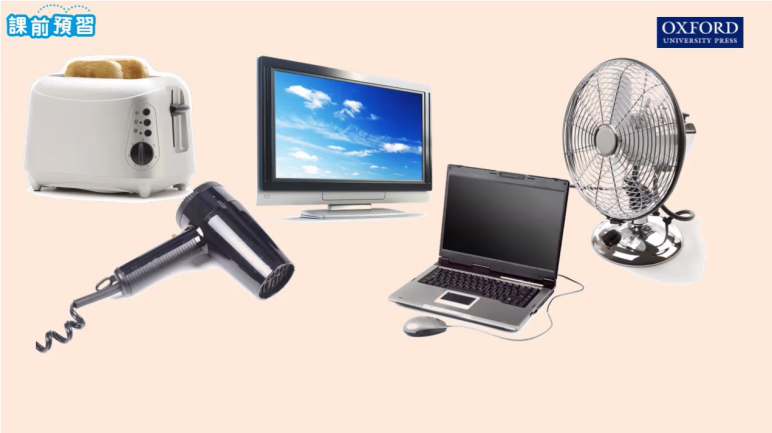 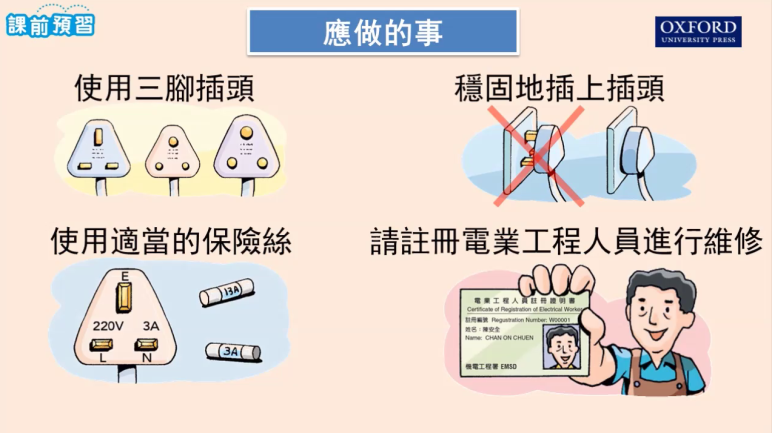 下圖顯示一個電熨斗。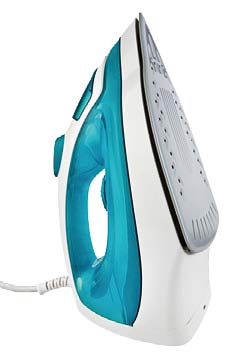 	下列哪些敍述是正確的？	(1)	電熨斗把電能轉換成熱能。	(2)	電熨斗的運作應用了電流的熱效應。	(3)	把電熨斗連接到牆上的插座，它便能從市電取得電壓是200 V的電力。	A	只有 (1) 和 (2)	B	只有 (1) 和 (3)	C	只有 (2) 和 (3)	D	(1)、(2) 和 (3)□2	下列哪種家居電器的運作應用了電流的磁效應？	A	只有 (2)	B	只有 (3)	C	只有 (1) 和 (2)	D	只有 (2) 和 (3)□3	下圖的客廳牆上裝有三個插座，其中兩個分別連接到電風扇和電視機。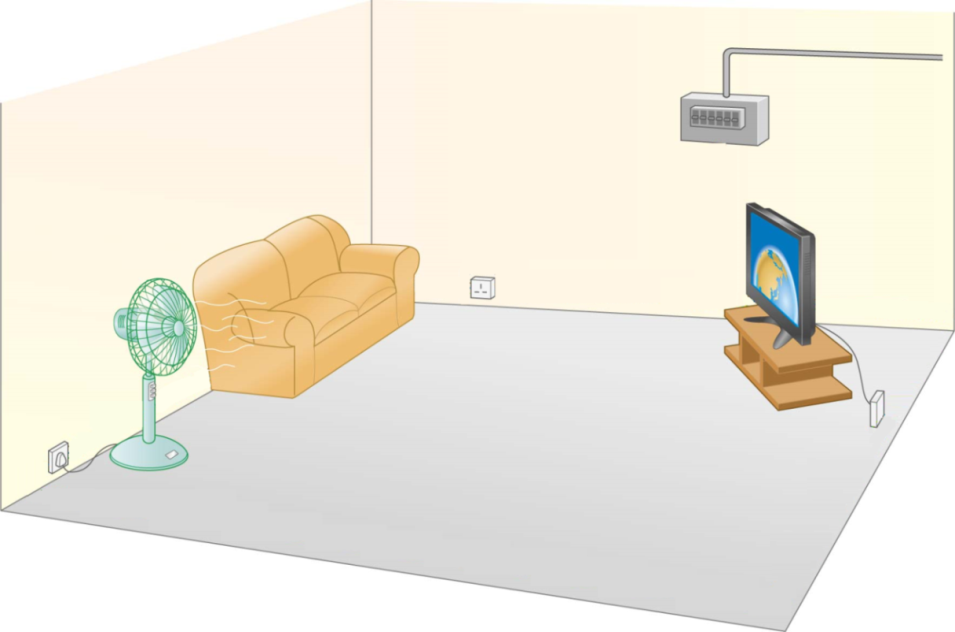 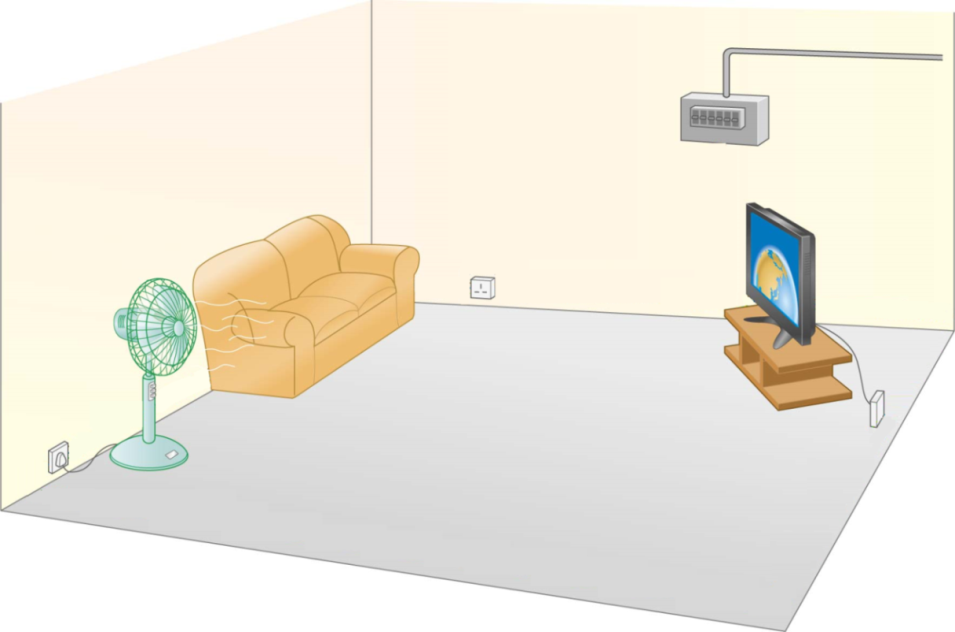 	當電風扇和電視機啟動時，如果把電熨斗連接到客廳餘下的插座（圓圈所
示），電熨斗的電壓是多少？	A	55 V	B	110 V	C	220 V	D	660 V□4	下圖顯示已拆開的三腳插頭。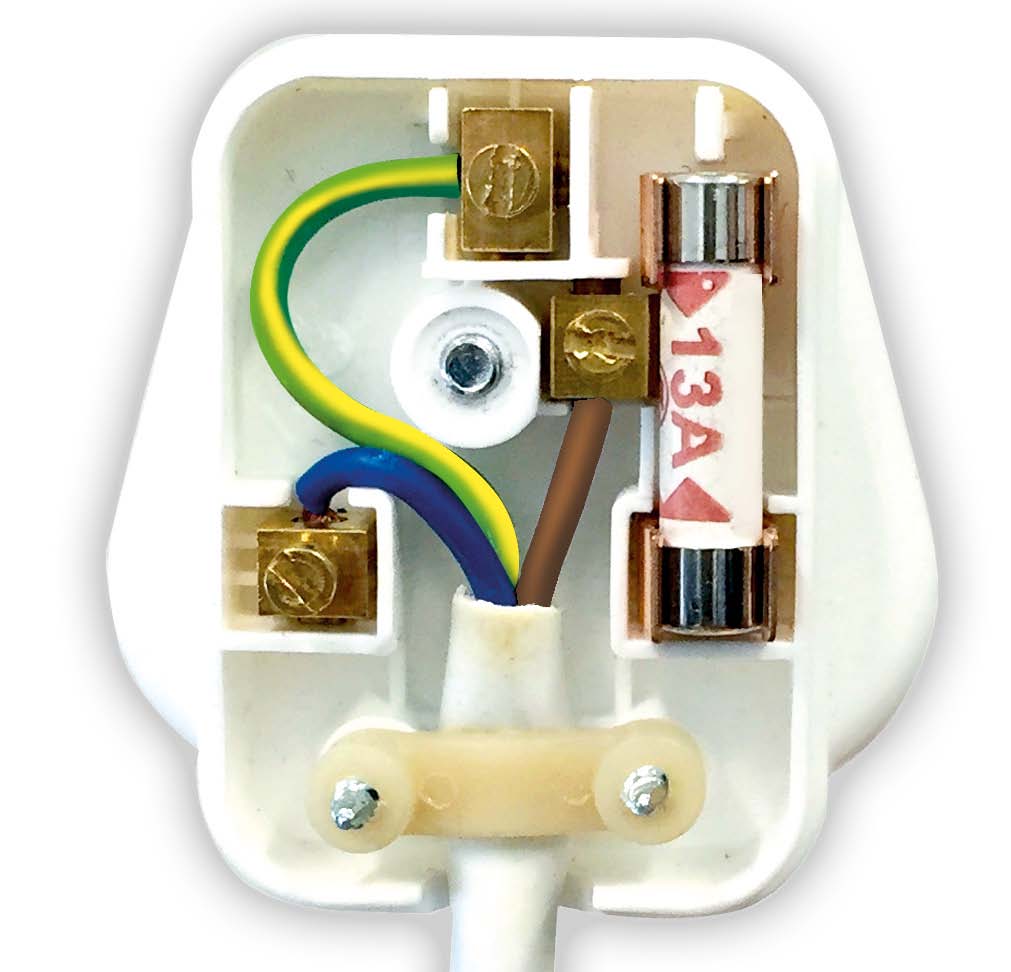 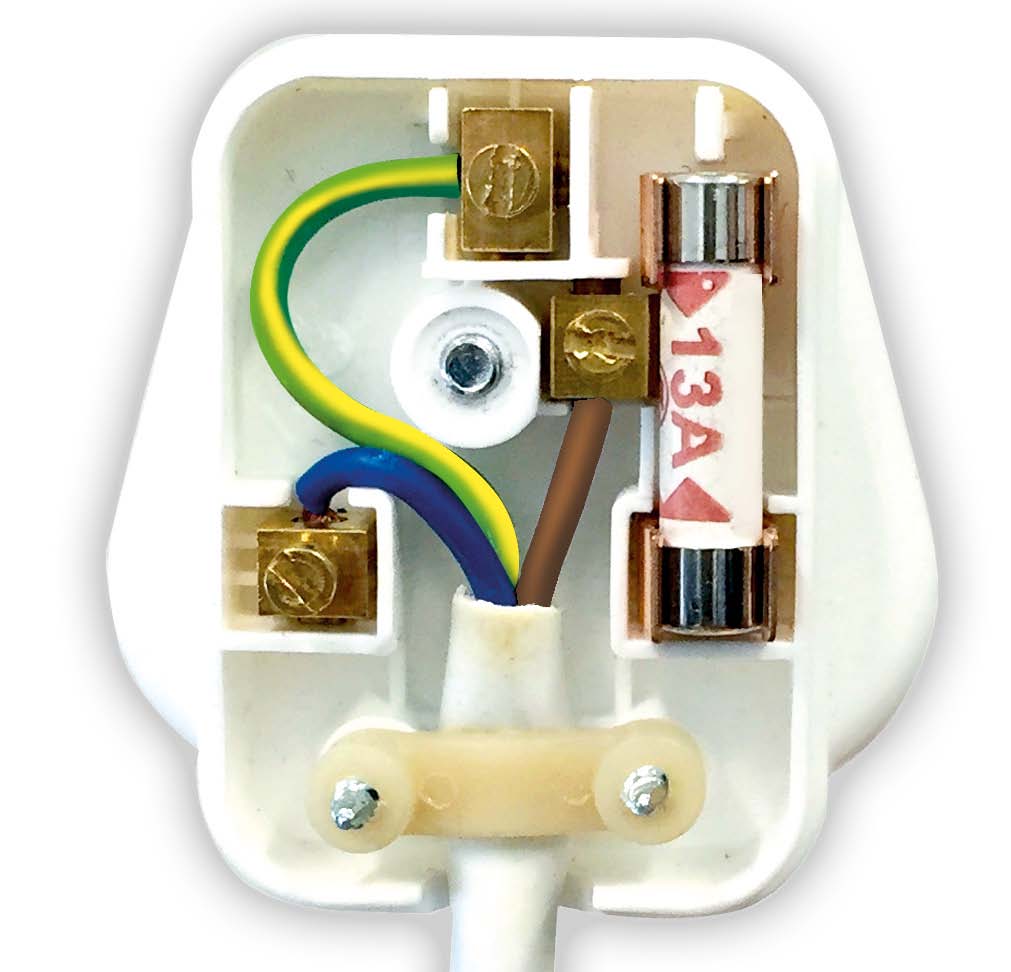 	三條電線的名稱分別是甚麼？□5	下列哪項是電器內保險絲的用途？	A	分開火線和中線	B	把電能轉換成熱能	C	電流過大時把電路斷開	D	把電器的金屬外殼連接到地面□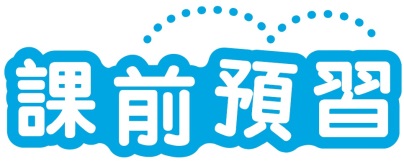 第2A冊  第8課第8.6節家居用電 (p. 123)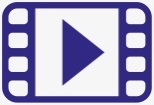 觀看影片。http://eresources.oupchina.com.hk/NMASCI/video/
nms_prelss0806_c.html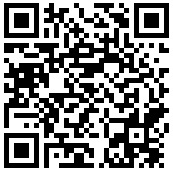 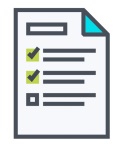 寫下筆記。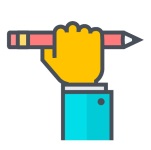 回答問題。(1)	吸塵機(2)	電風扇(3)	多士爐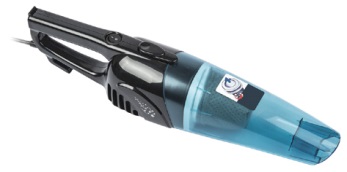 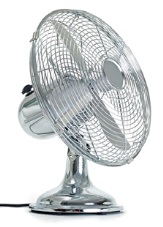 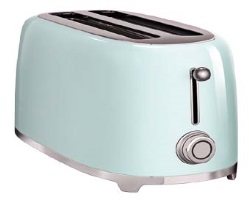 iiiiiiA火線中線地線B地線中線火線C地線火線中線D中線火線地線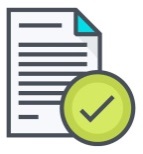 答案1	2	3	4	5	1	2	3	4	5	